TIRGUS IZPĒTEpublisko iepirkumu likumā nereglamentētajam iepirkumam„Mācību līdzekļu piegāde Daugavpils pilsētas 27.pirmsskolas izglītības iestādes vajadzībām”Iepirkuma identifikācijas Nr. D27.PII2024/1TEHNISKĀ SPECIFIKĀCIJAA DAĻAB DAĻAC DAĻAD DAĻASagatavoja: Daugavpils 27.pirmsskolas izglītības iestādes vadītājas vietniece:                     J.Sivačova20.06.2024.Digitālie mācību līdzekļiDigitālie mācību līdzekļiDigitālie mācību līdzekļiDigitālie mācību līdzekļiN.p.k.NosaukumsAprakstsCena par vienību EUR bez PVN1.Interaktīvs robots BubbleBubble ir jauns viedais robots, kas intuitīvi un jautri iepazīstina bērnu ar kodēšanu, izmantojot zīmēšanu.Lai uzzīmētu robotu Bubble, vienkārši nospiediet tastatūras taustiņus - izvēlēto pogu secība, kuru robots izveidos uz papīra.Komplektā ir kartes, kas palīdzēs jums veikt sākotnējās programmēšanas darbības.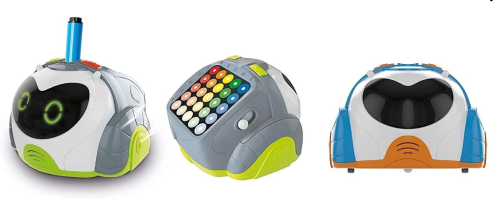 2.Bee-Bot Alfabēta paklājiņš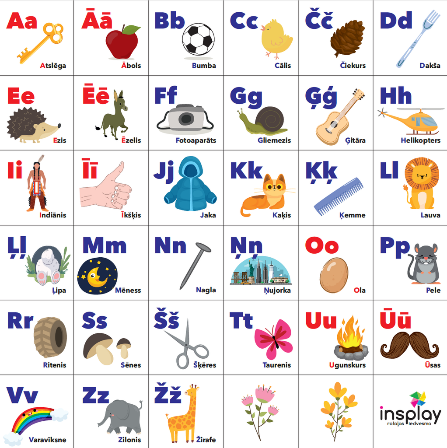 Alfabēta paklājiņš latviešu valodā.3.Runājošo punktu komplekts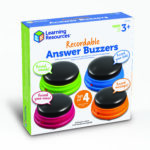 Ietver ierakstāmus skaņas zummerus 4 dažādās krāsās un aktivitāšu ceļvedi.Katras ierīces diametrs ir 9cm4. Mācību platforma SOMA.lv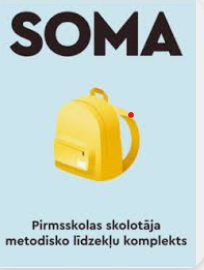                                      Mācību līdzekļi pētīšanai un eksperimentiem                                     Mācību līdzekļi pētīšanai un eksperimentiem                                     Mācību līdzekļi pētīšanai un eksperimentiem                                     Mācību līdzekļi pētīšanai un eksperimentiemN.p.k.NosaukumsAprakstsCena par vienību EUR bez PVN1.Magnētu izzinošo spēļu komplekts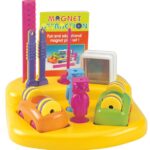 Komplektā ietilpst visas attēlā redzamās magnētiskās detaļas un instrumenti, kas ievietoti izturīgā un ērtā plastmasas kastītē. Komplekta saturs: 2 x bufera stieņi, 8 x gredzenformas magnēti, 1 x gredzenu statīvs, 2 x profesoru figūriņas, 2 x magnētiskās plāksnes, 1 x lineāls, 2 x dzelzs skaidiņu kārbas un aktivitāšu grāmatiņa.Vecums: no 5 gadiem2.Magnētiskās nūjiņas – komplekts (6gab. dažāda krāsa))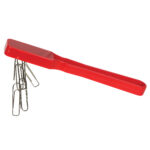 Izmēri: nūjiņas garums 190mm3.Magnētiskais komplekts Learning Resources Super Magnet Lab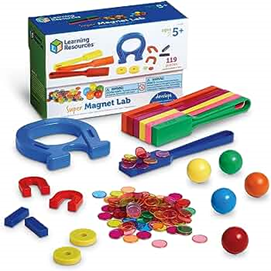 4. Krāsu spektrs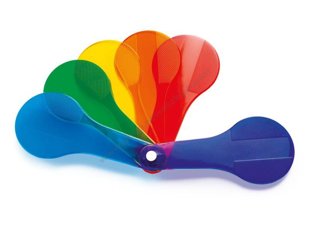 5.Lupas komplektsKomplektā ietilpst 6 lupas.Materiāls: plastmasas korpuss, stikla lupa. Izmērs: garums 162 x Diametrs 80mm. 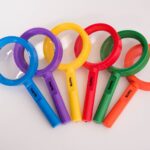 6.Lielās pipetes statīvā – komplekts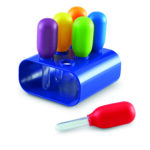 Tās ir ar mīkstu saspiežamo bumbuli un ļoti izturīgas.7.Kukaiņu vērošanas observatorija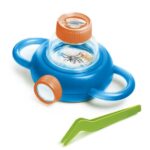 Kukaiņu vērošanas observatorija ir ierīce, kurā ir divas lēcas kukaiņa vai auga daļiņas izpētei no augšas (palielina 6 reizes) un izpēti no apakšas (palielina 4 reizes).                                                                 Attīstošās spēles                                                                 Attīstošās spēles                                                                 Attīstošās spēles                                                                 Attīstošās spēlesN.p.k.NosaukumsAprakstsCena par vienību EUR bez PVN1.Roku lelle ( ezis, lapsa, vāvere, vilks u.c.)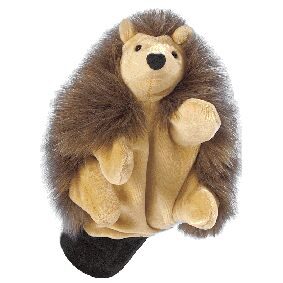 Materiāls: audumsIzmērs: ap 22 cm2.Kustīgais alfabēts Lielie (22 gb.) un mazie (53 gb.) rakstītie koka burti.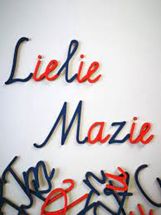 3.Kustīgais alfabēts - Lielie drukātie burti un paliktnis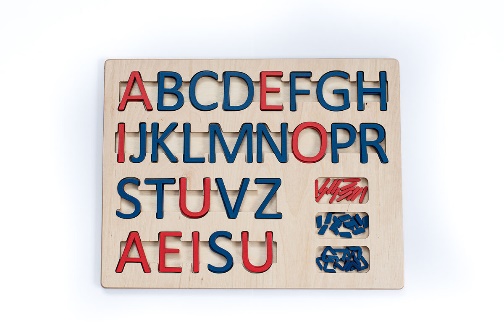 Komplektā ietilpst - Burtu paliktnis,Koka burti 81 gb. (katrā lodziņā 3 burti).Burtu kastes lielums 45 cm x 35 cm.Burtu augstums  6 cm.4.Tāfeles āra lietošanai Margrietiņas , komplekts 5gab.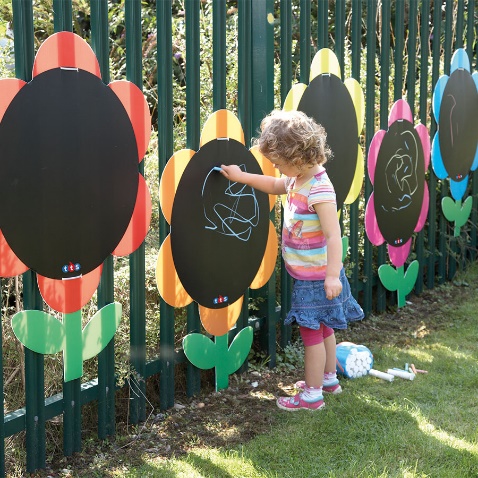 Izgatavots no izturīgas plastmasas, zieda centrā ir īpaša "tāfeles" apdare, lai gan var izmantot visu ziedu. Tāfeles diametrs 58,5 mm.5.Krāsainie krītiņi komplektsAugsti pigmentētā tinte pēc žāvēšanas rada krāsainu krīta efektu, kas ir izturīgs pret laikapstākļiem, Dažādās krāsās ietilpst: dzeltena, rozā, zaļa, balta, zila un oranža. Lodes uzgaļa uzgalis: 1 mm.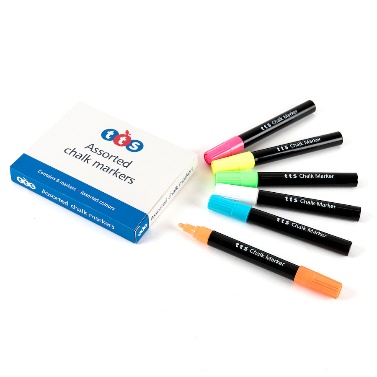 6.Caurspīdīgie cipari – komplekts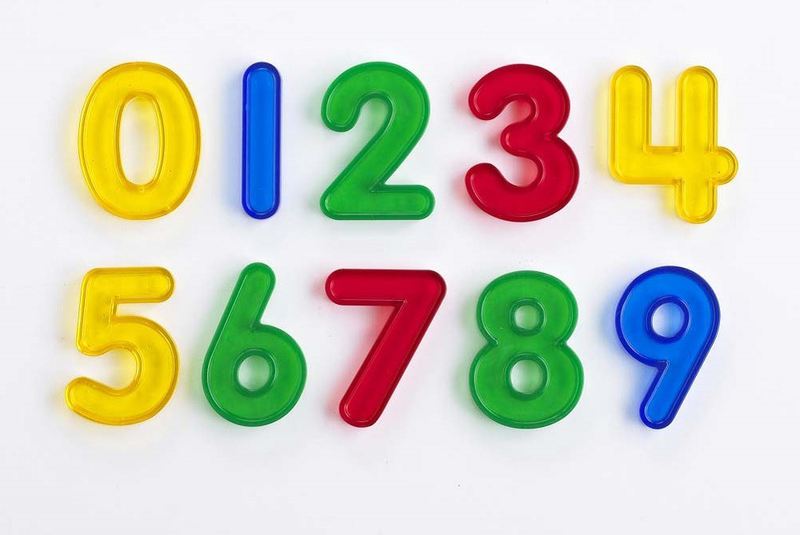 Komplektā ietilpst: 10 ciparu Izmērs: 50mm.7.Izglītojoša galda spēle Zilbes, (Latviešu valodā)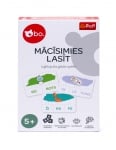 8.Izglītojoša galda spēle Skaitīšana, (Latviešu valodā)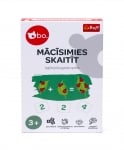 9.Skaiti ar Lācēniem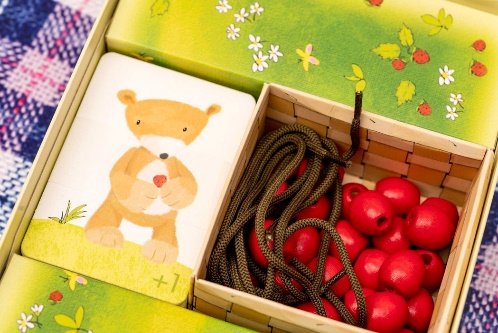 10.Attīstošā saskaitīšanas un atņemšanas spēle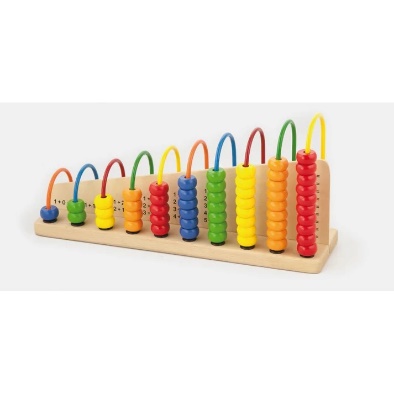 Izgatavots no ekoloģiska materiāla    - izturīgs un drošs bērniemProdukta izmēri: 32 x 18 x 8 cm11.Koka ģeometriskās figūras (48gb)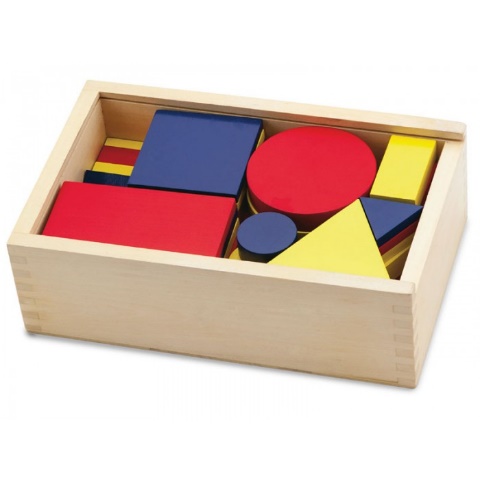 12.Grīdas marķieris – aplis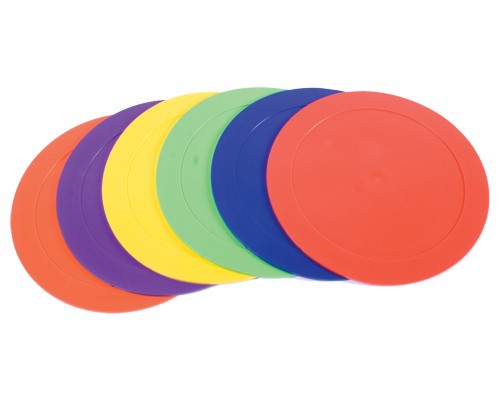 Marķieri izgatavoti no gumijas.Dažādās krāsās.Apļa diametrs 229mm.13.Grīdas marķieru komplekts – BULTAS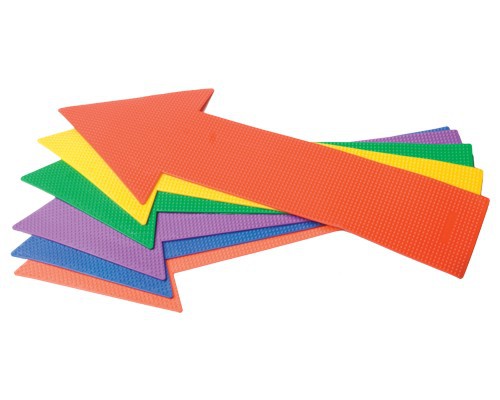 BULTAS Komplektā ietilpst 6 gb. grīdas marķieri bultas.Marķieri izgatavoti no gumijas.Dažādās krāsās.Izmērs: 360 mm (bultas garums)14.Grīdas marķieru komplekts – KVADRĀTI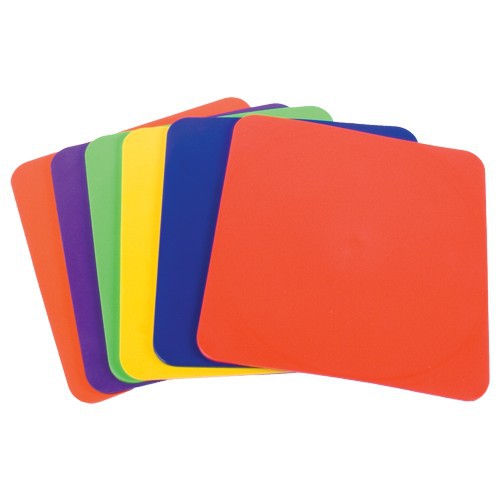 Grīdas marķieris – kvadrātsKomplektā ietilpst 6gb grīdas marķieri kvadrāti.Marķieri izgatavoti no gumijas.Dažādās krāsās.Kvadrāta izmērs 230*230mm.15.Grīdas marķieru komplekts - PĒDIŅAS (20 gab.)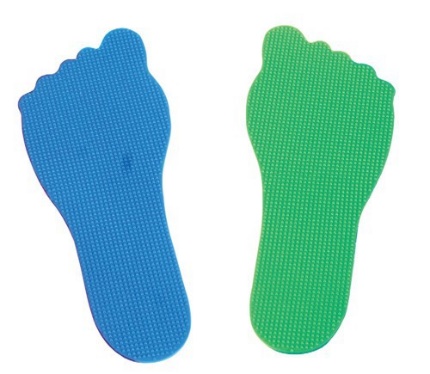 Komplektā ietilpst 20 gb grīdas marķieri pēdiņas.Marķieri izgatavoti no gumijas.Dažādās krāsās.Izmērs: 230 mm16.Grīdas marķieriu komplekts – ROCIŅAS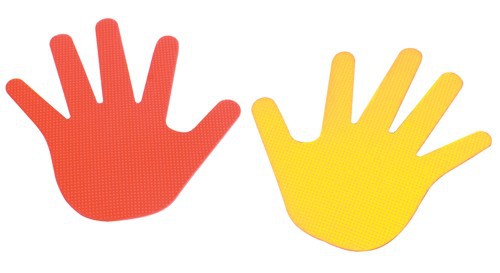 Komplektā ietilpst 20 gb. grīdas marķieri rociņas. Marķieri izgatavoti no gumijas. Dažādās krāsās. Izmērs: 195 mm17.Sajūtu un emociju sižetu komplekts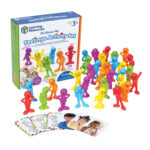 Komplektā ietilpst:  36 cilvēku figūriņas ar 6 emocijām 6 košās krāsās un 18 aktivitāšu kartītes.18.LEGO® Education Creative Brick Set DUPLO® klucīši. Ieteicamais vecums: 3+ gadi.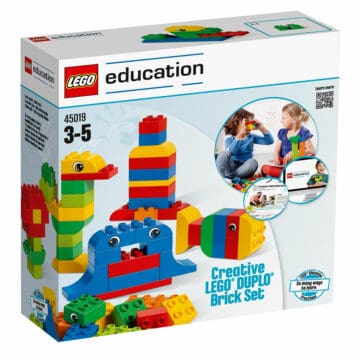 19.Izglītojoši ežu celtniecības bloki, 192 gab.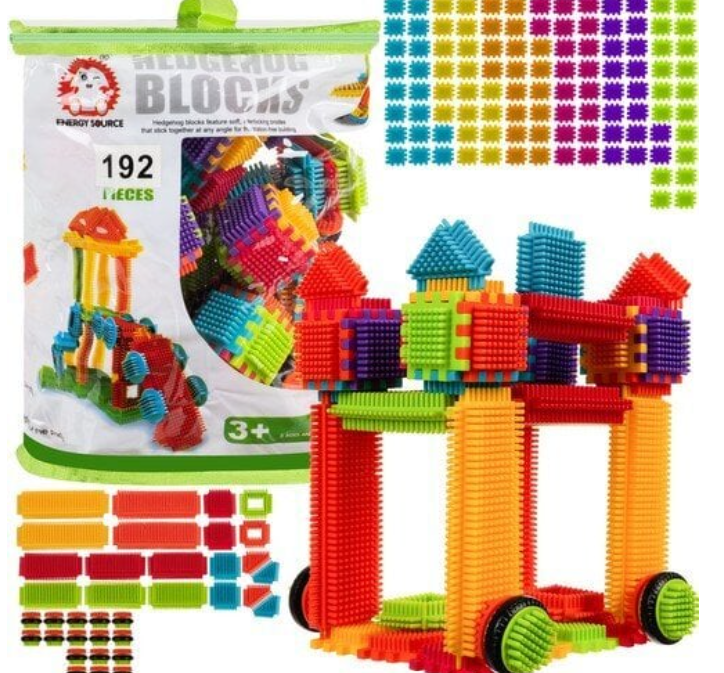 Materiāls: izturīga plastmasa20.Konstruktors zīdaiņiem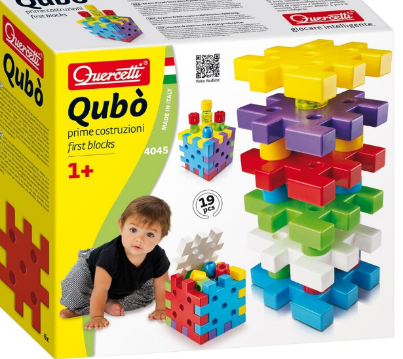 21.Šķirošanas / skaitīšanas rotaļlieta - dzīvnieki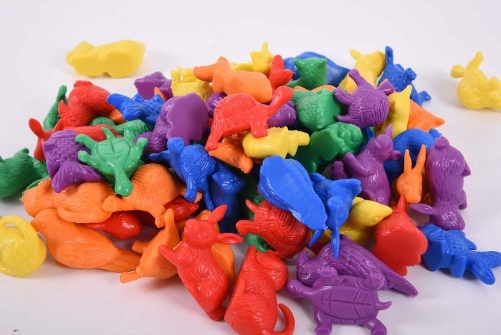 22.Spēle Meklē un atrodi ( ar darba kartiņām )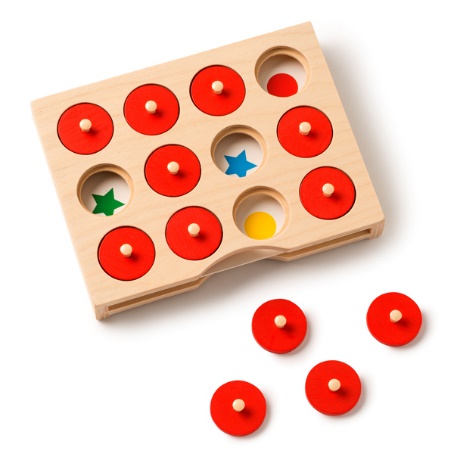 23.
Loģiskā spēle - konfektes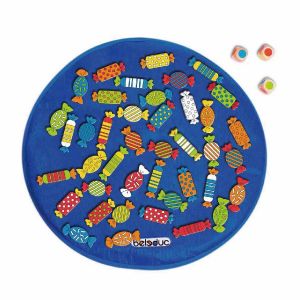 24.Krāsainie akmentiņi Fluo krāsas – komplekts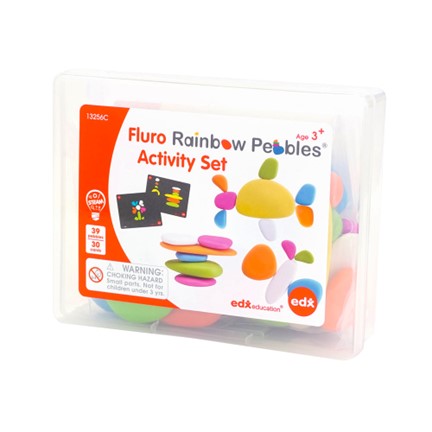 25.Koka formu un krāsu uzdevumu komplekts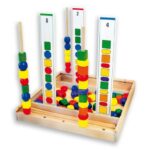 Komplektā ietilpst kopā 92 elementi:-koka kārba, kas reizē ir arī darba virsma (izmērs 33*34*4.5 cm)– sešu dažādu krāsu un piecu dažādu formu veramie koka kauliņi– uzdevumu kartītes– vēršanas aukliņas– nūjiņas, uz kurām vērt kauliņus26.Radošu un izzinošu aktivitāšu instrumentu komplekts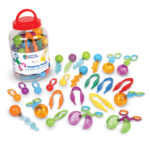 Komplektā ietilpst 24 priekšmeti pa 6gb no katra: lielās pincetes, lielās pipetes, saspiežamās ar rokturiem pincetes, bumbiņu satvērēji. Komplekts ievietots ērtā daudzreiz lietojamā plastmasas burkā.Lielākā instrumenta izmērs ir ap 15cm.27.Koka puzles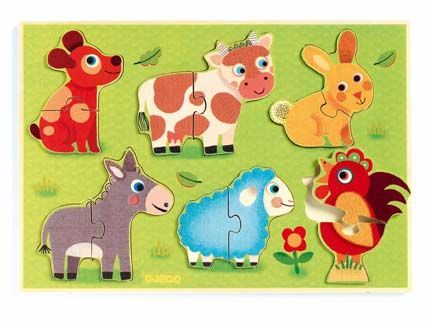 Dzīvnieki sastāv no diviem puzles gabaliem . Puzle ir no koka, (Varbūt citas tēmas)28.Koka loto spēle – Dzīvnieki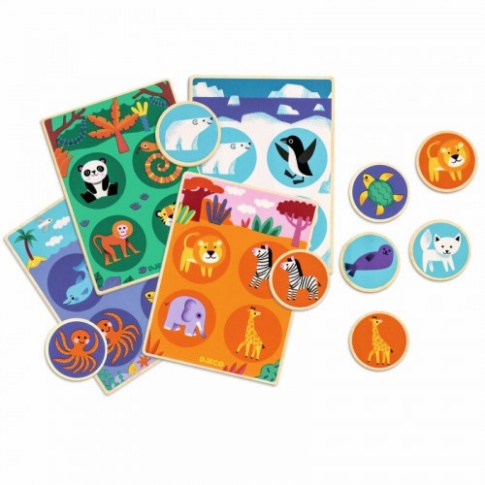 Materiāls: koks29.Koka puzle Kur dzīvo kurš?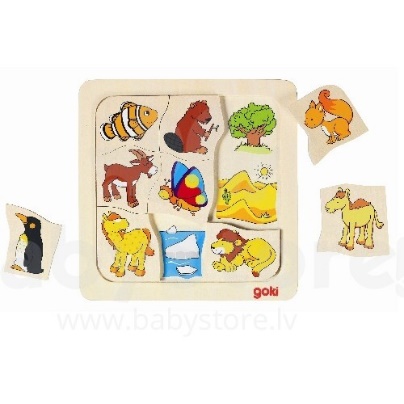 Materiāls: koks30.Spēle “Atrodi pāri”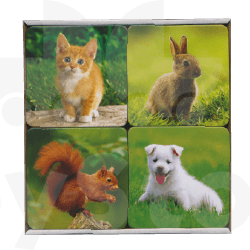 Koks, vai izturīgs kartons. Tēmas “Meža dzīvnieki”, “Mājdzīvnieki”, “Transports”u.c.31.Plastmasas rotaļu virtuve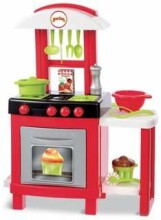 Izturīga plastmasaAugstums nemazāk ka 1m 32.Trauku komplekts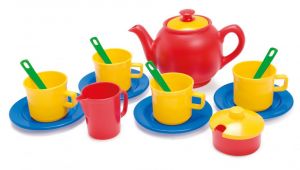 Iztūrīga plastmasa33.Plastmasas dārzeņi un augļi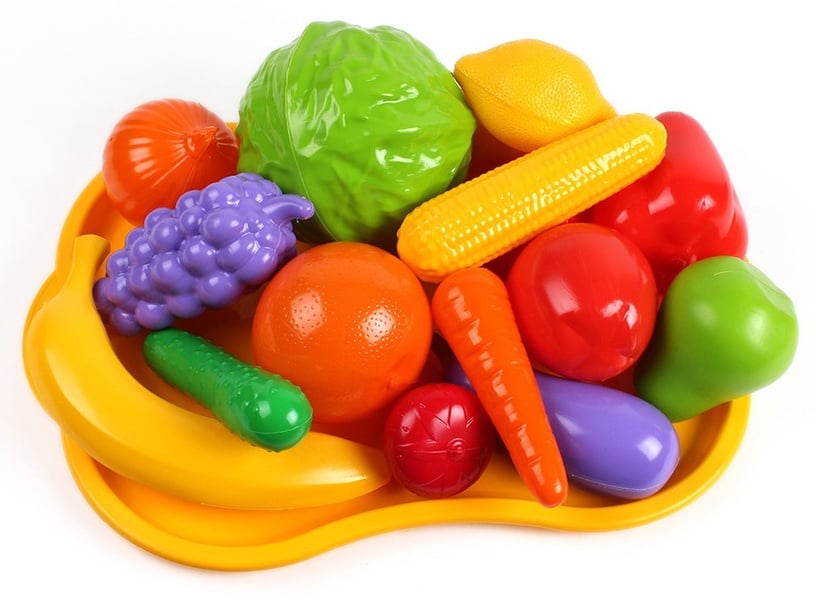 Izturīga plastmasa34.Leļļu rati 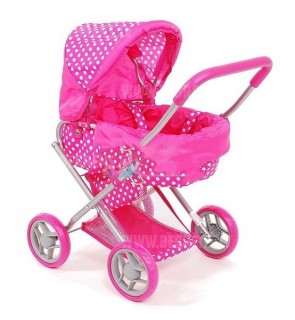 Roktura augstums nemazāk ka 56 cm35.Leļļu rati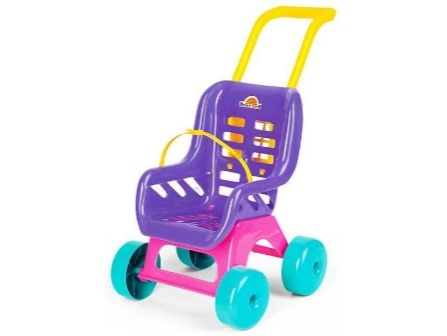 Materiāls: Izturīga plastmasaIzmērs: 50cm+37.Lelle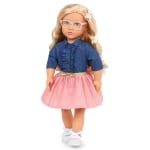 Izmērs: 36 cm+38.Sienas motorikas dēlis (lidmašīna, varavīksne, krokodils, kāpurs u.c.)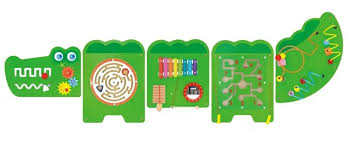 Materiāls: koksIzmērs: ap 180 x 5 x 66 cm39.Magnētiskais konstruktors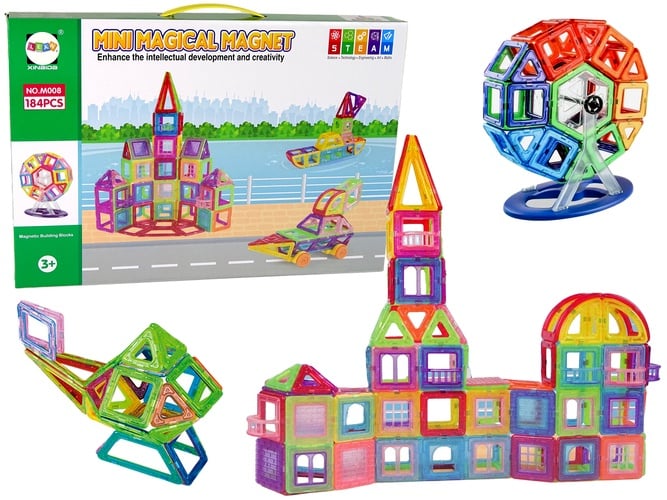          Mācību līdzekļi un  literatūra (darba burtnīcas, nošu izdevumi, metodiskā literatūra, izdales materiāli)         Mācību līdzekļi un  literatūra (darba burtnīcas, nošu izdevumi, metodiskā literatūra, izdales materiāli)         Mācību līdzekļi un  literatūra (darba burtnīcas, nošu izdevumi, metodiskā literatūra, izdales materiāli)N.p.k.NosaukumsCena par vienību EUR ar PVN Irbe I.,Timermane A. Mana grāmatiņa 6-7 gadi. Matemātika. RaKAI.Dzene. Domāšanas attīstīšanas uzdevumi 6-gadniekiem, 2019 g.Burtiņgrāmata. Lasi, raksti, krāso. Latvija medijiGatavojamies rakstīšanai – uzdevumi rakstīšanas iemaņu apgūšanai 1., 2. daļas, Kors NL.Akmane. Alševska M. Burti. Es rakstu. Zvaigzne ABCKlasiskie rakstu darbi ar uzdevumiem un vingrinājumiem: Attīstām prasmi rakstīt slīprakstā 6-7 gadi. Kors NKlasiskie rakstu darbi: Savienojam burtus zilbēs un vārdos 5-7 gadi. Kors NUzdevumu burtnīca bērnu attīstībai 6-7 gadi. Matemātika mazuļiem. Mācāmies skaitīt un salīdzināt 1.daļa Kors NUzdevumu burtnīca bērnu attīstībai 6-7 gadi. Matemātika mazuļiem. Mācāmies skaitīt un salīdzināt 2.daļa Kors NRaiba pasaule. Burti. 6 gadiRaiba pasaule. Skaitļi un pirkstiņdarbi. 6g. Treniņburtnīca bez līnijām 5-6 gadi. Zvaigzne ABCMācāmies matemātiku 5-6 gadi 1 daļa.Kors NMācāmies matemātiku 5-6 gadi 2 daļa. Kors NTreniņburtnīca. Rakstīšanas vingrinājumi. 5 gadiPutre I. Zvaigzne ABCPurēns V. Dabas pētnieka darba burtnīca.RaKaAnspoka Z., Birzgale E., Dzērve I., Gribuste E., Leite I.«Sākam mācīties! Pirmā daļa». Izdevniecība “Lielvārds”Anspoka Z., Birzgale E., Dzērve I., Gribuste E., Leite I.«Sākam mācīties! Otrā daļa». Izdevniecība “Lielvārds”Anspoka Z., Birzgale E., Dzērve I., Gribuste E., Leite I.«Sākam mācīties! Trešā daļa». Izdevniecība “Lielvārds”Anspoka Z., Birzgale E., Dzērve I., Gribuste E., Leite I.«Sākam mācīties! Ceturtā daļa». Izdevniecība “Lielvārds”Anspoka Z., Birzgale E., Dzērve I., Gribuste E., Leite I.«Sākam mācīties! Piektā  daļa». Izdevniecība “Lielvārds”Anspoka Z., Birzgale E., Dzērve I., Gribuste E., Leite I.«Sākam mācīties! Sestā daļa.». Izdevniecība “Lielvārds”Anspoka Z., Birzgale E., Dzērve I., Gribuste E., Leite I.«Sākam mācīties! 3 daļa . Skolotāja grāmata». Izdevniecība “Lielvārds”Sākam mācīties! Burti. LielvārdsSākam mācīties! Risini! LielvārdsSākam mācīties! Lasāmgrāmata. LielvārdsSākam mācīties! Skaitļi un figūras.Kustīgās bildītes „Lauku sētā” „Mašīnas”, „Mājās”, „Mežā” , „Gadalaiki”, “Mājas mīluļi”, “Mazulis”, “Mans ķermenis”, “Pārtika”, “Vārdi un krāsas” Zvaigzne ABC Mācos rotaļājoties. Zvaigzne ABC. “Dzīvnieki”; “Lauku fermā”; “Vārdiņi”, “Lido, peld un brauc”Brīnumainās pasakas. Zvaigzne ABCHansa Kristiana Andersena brīnumainās pasakas. Zvaigzne ABCPasakas. Pasakas pirms miedziņa. HANSS KRISTIANS ANDERSENS. Zvaigzne ABCZvēri un abras taisītājs. Lasīsim kopā! Zvaigzne ABCŅiprais lācēns. Mana pirmā atmiņas spēle. Dzīvnieki. Zvaigzne ABCLatviešu tautas pasaka “Kukulītis”. Modris izdevniecībaLasīsim kopā! Vecīša cimdiņš. Zvaigzne ABCB.Brice. Pirkstiņu rotaļas. 2. papildinātais izdevums. RaKaSutejevs V. Eža brīnumnūjiņa. Zvaigzne ABCSutejevs V. Zem sēnītes. Zvaigzne ABCSutejevs V. Kas teica ņau. Zvaigzne ABCSutejevs V. Kuģītis. Zvaigzne ABCSutejevs V. Trīs kaķēni. Zvaigzne ABCSutejevs V. Untumainais kaķis . Zvaigzne ABCZeltmatīte un trīs lāči. Ar uznirstošu attēlu katrā lappusē. Madris.Rudā vistiņa. Skanīgās pasakas. Zvaigzne ABCLatviešu tautas pasakas SAKĀRTOJUSI KRISTĪNE SKRĪVELE  Zvaigzne ABCLapsa, vārna un... Latviešu tautas pasakas.  INDRA PUTRE Zvaigzne ABCVarde, vilks un... Latviešu tautas pasaka. INDRA PUTRE. Zvaigzne ABCSuns, kaķis un... Latviešu tautas pasakas. INDRA PUTRE. Zvaigzne ABCSunītis un kaķītis. Latviešu tautas pasakas. ILONA CEIPE. Zvaigzne ABCSarkangalvīte un vilks. Zvaigzne ABCZaķīšu pirtiņa. VILIS PLŪDONS. Zvaigzne ABCEs mācos lasīt. Pavārs Ruksītis. Zvaigzne ABCEs mācos lasīt. Dakteris Lācis. Zvaigzne ABCEs mācos lasīt. Dārznieks Trusītis. Zvaigzne ABCEs lasu. Burvīgi stāstiņi. Zvaigzne ABCMazais Susuriņš iet skolā. Es lasu ar prieku. Zvaigzne ABCEs mācos lasīt. Skolotājs Ūpis. Zvaigzne ABCBrīnumzemes pasakas MARGARITA STĀRASTE. Zvaigzne ABCPasaku ābece MARGARITA STĀRASTE  Zvaigzne ABCPasakaini sniegi snieg. MARGARITA STĀRASTE.  Zvaigzne ABCLaimes zeme MARGARITA STĀRASTE. Zvaigzne ABCZīļuks . MARGARITA STĀRASTE.  Zvaigzne ABCNāc mežā ciemoties! MARGARITA STĀRASTE. Zvaigzne ABCDūc kukainīši. MARGARITA STĀRASTE. Zvaigzne ABCKas notiek Dižmežā? MARGARITA STĀRASTE. Zvaigzne ABCLācīša Rūcīša raibā diena. MARGARITA STĀRASTE. Zvaigzne ABCBurtu pasakas. MIRDZA BENDRUPE, JĀZEPS OSMANIS, MARGARITA STĀRASTE. Zvaigzne ABCRotaļlietas. AGNIJA BARTO. Zvaigzne ABCGadalaiku rotaļas ĀBOLA LAILA, APŠENIECE LEONTĪNE. RaKaPasakas un mīklas par dzīvniekiem. 4-6 gadi. Zvaigzne ABCZiņkārīgais kucēns. Zvaigzne ABCKas tur ir? Bēē! Zvaigzne ABCKas te dzīvo? Tuk! Tuk! Zvaigzne ABCPieci kaķi. Zvaigzne ABCPasakas par dzīvniekiem. Zvaigzne ABCKā brālītis trusītis uzvarēja lauvu. Zvaigzne ABCLatviešu tautas pasakas par dzīvniekiem. SAKĀRTOJUSI KRISTĪNE SKRĪVELE. Zvaigzne ABCZēriete I. Pasakas par gadalaikiem. AvotsKika Mika un draudzības slota. ŽUTAUTE LINA. Zvaigzne ABCKika Mika visai ģimenei. Dārza detektīvs. Dzeltenā ķerra. ĻUBERTAITE LINA. Zvaigzne ABCKika Mika un Supertēta diena. ŽUTAUTE LINA. Zvaigzne ABC.Divi brāļi. Piedzīvojums mežā ŽUKS SAUĻUS. Zvaigzne ABCTaka. KOZLINSKA EVA, FINKA IEVA. RaKa SKERIJS R. Labu labā lasāmgrāmata. Zvaigzne ABCIkale I., Putre I. Saliekamā ābece. Zvaigzne ABCĀrčereM.,Mērfija G.  Stāstiņi viengadniekiem. Zvaigzne ABCRiordana D, Ņūmens  Grejs D. Stāstiņi divgadniekiem. Zvaigzne ABCRiordana D., Mērfija G. Stāstiņi trīsgadniekiem. Zvaigzne ABCĀrčere M., Ņūmens  Grejs D . Stāstiņi četrgadniekiem. Zvaigzne ABCEs skaitu līdz desmit un atpakaļ... Grāmata ar lodziņiem. Zvaigzne ABCSkati, tausti, jūti! Pirmā grāmata sajūtu pētīšanaiSkani, mana grāmatiņa! Pilsētā. Zvaigzne ABCSkani, mana grāmatiņa! Lauku sētā. Zvaigzne ABCPēk! Mūū! Ruk! Rosība lauku sētā. Egmont LatvijaVau! Mēē! ņau. Dzīvnieku mazuļi. Egmont LatvijaRoc! Ber! Būvē! Rosība būvlaukumā Brīnumainā daba ( ar skaņām). Zvaigzne ABCGadalaiki. Kādēļ? Kāpēc? Kā tā? 2-4 gadi. MadrisVieglās un kravas automašīnas. Kādēļ? Kāpēc? Kā tā? MadrisDzīvnieku mazuļi. Kādēļ? Kāpēc? Kā tā? MadrisKo mēs ēdam. Kādēļ? Kāpēc? Kā tā? MadrisMini zoodārzs. Kādēļ? Kāpēc? Kā tā? MadrisNobijušies, dusmīgi, laimīgi. Kādēļ? Kāpēc? Kā tā? MadrisLatvju tautastērpi. Krāso. Izzini. Iepazīsti. Zvaigzne ABCKoki.16 mācību kartes pašiem mazākajiem SIA KORSApģērbs.16 mācību kartes pašiem mazākajiem SIA KORSMūzikas instrumenti.16 mācību kartes pašiem mazākajiem SIA KORSDārzeņi un augļi.16 mācību kartes pašiem mazākajiem SIA KORSUzvedības mācības mazuļiem.16 mācību kartes pašiem mazākajiem SIA KORSKarogi un ģerboni.16 mācību kartes pašiem mazākajiem SIA KORSSporta veidi.16 mācību kartes pašiem mazākajiem SIA KORSRīgas ievērojamākās vietas.16 mācību kartes pašiem mazākajiem SIA KORSĀBECE.16 mācību kartes pašiem mazākajiem SIA KORSKrāsas.16 mācību kartes pašiem mazākajiem SIA KORSMājdzīvnieki un putni.16 mācību kartes pašiem mazākajiem SIA KORSGadalaiki.16 mācību kartes pašiem mazākajiem SIA KORSViens-daudz.16 mācību kartes pašiem mazākajiem SIA KORSCipari un figūras. 16 mācību kartes pašiem mazākajiem SIA KORSEmocijas. 16 mācību kartes pašiem mazākajiem SIA KORSPutni.16 mācību kartes pašiem mazākajiem SIA KORSKosmoss.16 mācību kartes pašiem mazākajiem SIA KORSKukaiņi.16 mācību kartes pašiem mazākajiem SIA KORSSēnes un ogas. 16 mācību kartes pašiem mazākajiem SIA KORSKas ir labi un kas ir slikti .16 mācību kartes pašiem mazākajiem SIA KORSDrošības noteikumi .16 mācību kartes pašiem mazākajiem SIA KORSDienas režīms .16 mācību kartes pašiem mazākajiem SIA KORSMēbeles .16 mācību kartes pašiem mazākajiem SIA KORSPuķes.16 mācību kartes pašiem mazākajiem SIA KORSSProfesijas.16 mācību kartes pašiem mazākajiem SIA KORSTrauki .16 mācību kartes pašiem mazākajiem SIA KORSPlakāti (RaKa): Gadalaiki   - 4                                                                                                              PlakātiGada mēneši PlakātiValsts svētki LatvijāPlakātiSkaitļi no 1 līdz 10 PlakātiSkaitļi no 10 līdz 20 PlakātiLatvijas novadi-2Plakāti Alfabēts (rakstītie burti)Plakāti Laiks Plakāti EmocijasPlakāti: Mana grāmatiņa 4-7.gadi:MēbelesPlakāti: Mana grāmatiņa 4-7.gadiRīgaPlakāti: Mana grāmatiņa 4-7.gadiApģērbiPlakāti: Mana grāmatiņa 4-7.gadiTrauki